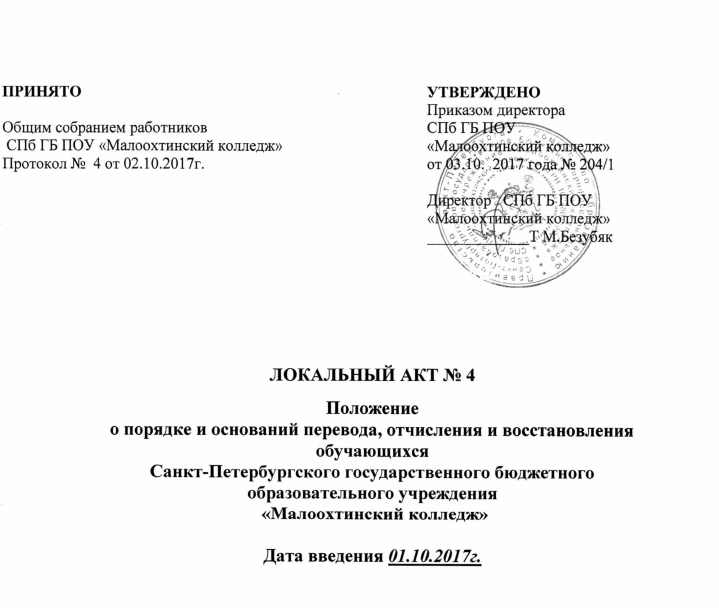 Санкт-Петербург20171. Общие положения1.1. Настоящее Положение устанавливает порядок и основания перевода, отчисления и восстановления студентов Санкт-Петербургского государственного бюджетного образовательного учреждения «Малоохтинский колледж» (далее – Образовательное учреждение).1.2. Настоящее Положение разработано в соответствии с:Федеральным законом от 29.12.2012 № 273-ФЗ «Об образовании в Российской Федерации» (далее – Федеральный закон);приказом Министерства образования и науки Российской Федерации 
от 06.06.2013 № 443 «Об утверждении Порядка и случаев перехода лиц, обучающихся по образовательным программам среднего профессионального и высшего образования, с платного обучения на бесплатное»;приказом Министерства образования Российской Федерации от 20.12.1999 
№ 1239 «Об утверждении Порядка перевода студентов из одного среднего специального учебного заведения в другое среднее специальное учебное заведение и из высшего учебного заведения в среднее специальное учебное заведение»;иными нормативными правовыми актами Российской Федерации.2. Перевод студента внутри Образовательного учреждения2.1. Студент Образовательного учреждения вправе перевестись с одной основной профессиональной образовательной программы среднего профессионального образования (далее - образовательная программа), а также по образовательным программам профессионального обучения (согласно пункту 2 статьи 30  Федерального Закона), программам профессиональной подготовки (далее – образовательные программы) и (или) формы получения образования на другую. 2.2. Перевод студентом с одной образовательной программы или формы обучения на другую оформляется приказом директора Образовательного учреждения на основании личного заявления с указанием причины перевода при наличии свободных мест на соответствующем курсе.3. Перевод студента из Образовательного учреждения в другое.3.1. Студент вправе перевестись из организации, осуществляющей образовательную деятельность, в Образовательное учреждение, а также из Образовательного учреждения в иную организацию, осуществляющую образовательную деятельность.3.2. Перевод студента может осуществляться как на те же специальность, уровень среднего профессионального образования и форму обучения, по которым обучается в Образовательном учреждении или организации, осуществляющей образовательную деятельность, так и на другие специальность, уровень среднего профессионального образования и (или) форму обучения.3.3. При переводе студента в Образовательное учреждение на места, финансируемые за счет средств бюджета Санкт-Петербурга, общая продолжительность обучения студента не должна превышать срока, установленного рабочим учебным планом Образовательного учреждения для освоения основной профессиональной образовательной программы по специальности, на которую переходит студент (с учетом формы обучения, уровня среднего профессионального образования и образования (основное общее, среднее (полное) общее), на базе которого студент получает среднее профессиональное образование), более чем на 1 учебный год.3.4. Перевод студента осуществляется на свободные места на соответствующем курсе по специальности, уровню среднего профессионального образования (базовый, повышенный) и форме обучения, на которые студент хочет перейти (далее - соответствующие свободные места).3.5. Если в Образовательном учреждении имеются соответствующие свободные места, финансируемые за счет средств бюджета Санкт-Петербурга, то Образовательное учреждение не вправе предлагать студенту, получающему среднее профессиональное образование за счет средств бюджета Санкт-Петербурга, перейти на обучение с оплатой стоимости по договорам с физическими и (или) юридическими лицами.3.6. Перевод студента осуществляется по его желанию в соответствии с итогами прохождения аттестации, которая может проводиться путем рассмотрения копии зачетной книжки, собеседования.Для прохождения аттестации студент представляет в Образовательное учреждение личное заявление о приеме в порядке перевода, к которому прилагается копия зачетной книжки, заверенная организацией, осуществляющей образовательную деятельность, в которой обучается обучающийся. В заявлении указывается курс, специальность, уровень среднего профессионального образования, форма обучения, на которые студент хочет перейти, и образование, на базе которого студент получает среднее профессиональное образование.Если количество соответствующих свободных мест меньше количества поданных заявлений от обучающихся, желающих перейти, то Образовательное учреждение проводит отбор лиц, наиболее подготовленных для продолжения образования, на конкурсной основе по результатам аттестации.3.7. При положительном решении вопроса о переводе по результатам аттестации и конкурсного отбора Образовательное учреждение выдает справку студенту согласно приложению к настоящему Положению.3.8. Студентом представляет в Образовательное учреждение документ об образовании и академическую справку. При этом осуществляется проверка соответствия копии зачетной книжки, представленной для аттестации, и академической справки. После представления указанных документов директор Образовательного учреждения издает приказ о зачислении студента в Образовательное учреждение в порядке перевода. До получения документов директор Образовательного учреждения имеет право допустить студента к занятиям своим распоряжением.3.9. В приказе о зачислении в Образовательное учреждение делается запись:«Зачислен в порядке перевода из (наименование организации, осуществляющей образовательную деятельность) на специальность (наименование специальности) на (базовый, повышенный) уровень среднего профессиональногообразования на ________ курс на _____________ форму обучения».3.10. В Образовательном учреждении формируется и ставится на учет личное дело студента, в которое заносятся заявление о приеме в порядке перевода, академическая справка, документ об образовании и выписка из приказа о зачислении в порядке перевода, а также договор, если зачисление осуществлено на места с оплатой стоимости обучения.Студенту выдается студенческий билет и зачетная книжка.3.11. Если студент успешно прошел аттестацию, но по итогам аттестации какие-либо дисциплины (разделы дисциплин) и (или) виды учебных занятий (производственная (профессиональная) практика, курсовое проектирование и др.) не могут быть зачтены, то зачисление студента осуществляется с условием последующей ликвидации академической задолженности.В этом случае в приказе о зачислении может содержаться запись об утверждении индивидуального учебного плана студента, который должен предусматривать ликвидацию академической задолженности.4. Переход студента по образовательным программам среднего профессионального образования с платного обучения на бесплатное4.1. Переход с платного обучения на бесплатное осуществляется при наличии свободных мест в Образовательном учреждении, финансируемых за счет средств бюджета Санкт-Петербурга по соответствующей образовательной программе по профессии, специальности форме обучения на соответствующем курсе (далее - вакантные бюджетные места).4.2. Количество вакантных бюджетных мест определяется Образовательным учреждением, как разница между контрольными цифрами соответствующего года приема (количество мест приема на первый год обучения) и фактическим количеством студентов в Образовательном учреждении по соответствующей образовательной программе по профессии, специальности и форме обучения на соответствующем курсе не менее двух раз в год (по окончании семестра).4.3. Прием заявлений на переход с платного обучения на бесплатное при наличии вакантных бюджетных мест осуществляется в течение учебного года. 4.4. Образовательное учреждение обеспечивает открытость информации о количестве вакантных бюджетных мест для перехода с платного обучения на бесплатное, сроках подачи студентом заявлений на переход с платного обучения на бесплатное путем размещения указанной информации в информационно-телекоммуникационных сетях, в том числе на официальном сайте Образовательного учреждения в сети «Интернет».4.5. Право на переход с платного обучения на бесплатное имеет лицо, обучающееся в Образовательном учреждении на основании договора об оказании платных образовательных услуг, не имеющее на момент подачи заявления академической задолженности, дисциплинарных взысканий, задолженности по оплате обучения, при наличии одного из следующих условий:а) сдачи экзаменов за два семестра обучения, предшествующих подаче заявления, на оценку «отлично»;б) отнесения к следующим категориям граждан:детей-сирот и детей, оставшихся без попечения родителей, а также лицам из числа детей-сирот и детей, оставшихся без попечения родителей;граждан в возрасте до двадцати лет, имеющих только одного родителя - инвалида I группы, если среднедушевой доход семьи ниже величины прожиточного минимума, установленного в соответствующем субъекте Российской Федерации.в) утраты студентом в период обучения одного или обоих родителей (законных представителей) или единственного родителя (законного представителя).4.6. Решение о переходе студента с платного обучения на бесплатное принимается специально создаваемой Образовательным учреждением комиссией (далее - Комиссия) с учетом мнения представителя Совета студентов. Состав, полномочия и порядок деятельности Комиссии утверждается приказом директора Образовательного учреждения.Материалы для работы Комиссии представляют структурные подразделения Образовательного учреждения, в которые поступили от студента заявления о переходе с платного обучения на бесплатное.4.7. Студент, желающий перейти на вакантное бюджетное место, представляет в структурное подразделение Образовательного учреждения, в котором он обучается, мотивированное заявление на имя директора Образовательного учреждения о переходе с платного обучения на бесплатное.К заявлению студентом прилагаются следующие документы:а) подтверждающие документы отнесение данного студента к указанным в подпунктах «б» - «в» пункта 4.5 настоящего Положения категориям граждан (в случае отсутствия в личном деле обучающегося);б) подтверждающие особые достижения в учебной, научно-исследовательской, общественной, культурно-творческой и спортивной деятельности Образовательного учреждения (при наличии).4.8. Структурное подразделение Образовательного учреждения в пятидневный срок с момента поступления заявления от студента визирует указанное заявление и передает заявление в Комиссию с прилагаемыми к нему документами, а также информацией структурного подразделения Образовательного учреждения, содержащей сведения: - о результатах промежуточной аттестации студента за два семестра (полугодия), предшествующих подаче им заявления о переходе с платного обучения на бесплатное; - об отсутствии дисциплинарных взысканий; об отсутствии задолженности по оплате обучения (далее - информация).4.9. При рассмотрении Комиссией заявлений обучающихся приоритет отдается:а) в первую очередь - студентам, соответствующим условию, указанному в подпункте «а» пункта 4.5 настоящего Положения;б) во вторую очередь - студентам, соответствующим условию, указанному в подпункте «б» пункта 4.5 настоящего Положения;в) в третью очередь - студентам, соответствующим условию, указанному в подпункте «в» пункта 4.5 настоящего Положения.4.10. При наличии двух и более кандидатов одной очереди на одно вакантное бюджетное место приоритет отдается:а) в первую очередь - студентам, имеющим более высокие результаты по итогам промежуточной аттестации двух семестров, предшествующих подаче заявления о переходе с платного обучения на бесплатное;б) во вторую очередь - студентам, имеющим особые достижения в учебной, научно-исследовательской, общественной, культурно-творческой и спортивной деятельности Образовательного учреждения.При наличии двух и более кандидатов первой очереди на одно вакантное бюджетное место приоритет отдается студентам, имеющим особые достижения в учебной, научно-исследовательской, общественной, культурно-творческой и спортивной деятельности Образовательного учреждения.4.11. В результате рассмотрения заявления студента, прилагаемых к нему документов и информации структурного подразделения Комиссией принимается одно из следующих решений:о переходе студента с платного обучения на бесплатное;об отказе в переходе студента с платного обучения на бесплатное.4.12. Решение о переходе студента с платного обучения на бесплатное принимается Комиссией с учетом количества вакантных бюджетных мест и приоритетов, расставленных в соответствии с пунктами 4.10 и 4.11 настоящего Положения.4.13. При заполнении имеющихся вакантных мест с учетом приоритетов, расставленных в соответствии с пунктами 4.10 и 4.11 настоящего Положения, в отношении оставшихся заявлений студентов  Комиссией принимается решение об отказе в переходе с платного обучения на бесплатное.4.14. Решение Комиссии доводится до сведения студентов  путем размещения протокола заседания Комиссии в информационно-телекоммуникационных сетях, в том числе на официальном сайте Образовательного учреждения в сети «Интернет».4.15. Переход с платного обучения на бесплатное оформляется приказом директора Образовательного учреждения, изданным не позднее 10 календарных дней с даты принятия Комиссией решения о таком переходе.5. Восстановление студента5.1. Студент, отчисленный из Образовательного учреждения, по своей инициативе до завершения освоения основной профессиональной образовательной программы, имеет право на восстановление для обучения в Образовательном учреждении в течение пяти лет после отчисления при наличии в нем свободных мест и с сохранением прежних условий обучения, но не ранее завершения учебного года (семестра), в котором обучающийся был отчислен.5.2. Восстановление проводится на ту специальность, с которой студент был отчислен и курс по усмотрению директора Образовательного учреждения. Восстановление студента, прервавшего свое обучение в Образовательном учреждении в связи с призывом в ряды вооруженных сил Российской Федерации, проводится на ту специальность, с которой он был отчислен и курс с учетом разницы часов при изменении программы.5.3. При восстановлении студента для продолжения обучения в Образовательном учреждении устанавливается соответствие  предшествующей и ныне действующей образовательной программы, в том числе возможность ликвидации академической задолженности. 5.4. У студента, ранее обучавшегося в Образовательном учреждении, и имеющим оценки по учебным дисциплинам, профессиональным модулям, курсовым проектам и видам практик осуществляется их перезачет на основании его заявления.5.5. Восстановление осуществляется на основании приказа директора Образовательного учреждения.5.6. Студенту, восстановленному в Образовательное учреждение, на любую форму обучения, выдается студенческий билет и зачетная книжка, куда заносятся все перезачтенные дисциплины с указанием объема часов и полученных оценок. Записи о перезачтенных дисциплинах вносятся в лист оценки успеваемости студента с приложением справки об обучении. 5.7. Названия перезачтенных дисциплин должны совпадать с наименованием дисциплин учебных планов по специальности.5.8. В случае, когда ранее пройденные дисциплины не могут быть зачтены по несоответствию часов, указанных в справке об обучении и учебном плане по специальности, то студент может быть зачислен с условием последующей ликвидации академической задолженности. Ликвидация академической задолженности проводится после восстановления в число студентов Образовательного учреждения в установленные Образовательным учреждением сроки.6. Отчисление студента	6.1. Образовательные отношения со студентом прекращаются в следующих случаях:1) в связи с получением образования (завершением обучения);2) по инициативе студента и/или родителей (законных представителей) несовершеннолетнего студента, в том числе в случае перевода обучающегося для продолжения освоения образовательной программы в другую организацию, осуществляющую образовательную деятельность;3) по инициативе Образовательного учреждения, в случае применения к студенту, достигшему возраста пятнадцати лет, отчисления как меры дисциплинарного взыскания, в случае невыполнения студентом по профессиональной образовательной программе обязанностей по добросовестному освоению такой образовательной программы и выполнению учебного плана, а также в случае установления нарушения порядка приема в Образовательное учреждение, повлекшего по вине студента его незаконное зачисление в Образовательное учреждение;4) по обстоятельствам, не зависящим от воли студента и/или родителей (законных представителей) несовершеннолетнего студента и Образовательного учреждения, в том числе в случае ликвидации Образовательного учреждения.6.2. Досрочное прекращение образовательных отношений по инициативе студента и/или родителей (законных представителей) несовершеннолетнего студента не влечет за собой возникновение каких-либо дополнительных, в том числе материальных, обязательств указанного обучающегося перед Образовательным учреждением.6.3. Основанием для прекращения образовательных отношений является приказ директора Образовательного учреждения об отчислении студента. Если со студентом и/или родителями (законных представителями) несовершеннолетнего студента заключен договор об оказании платных образовательных услуг, при досрочном прекращении образовательных отношений такой договор расторгается на основании приказа директора Образовательного учреждения об отчислении обучающегося. Права и обязанности студента, предусмотренные законодательством об образовании и локальными нормативными актами Образовательного учреждения, прекращаются с даты его отчисления из Образовательного учреждения.6.4. При досрочном прекращении образовательных отношений Образовательное учреждение в трехдневный срок после издания приказа директора Образовательного учреждения об отчислении студента выдает лицу, отчисленному из Образовательного учреждения, справку об обучении в соответствии с частью 12 
статьи 60 Федерального закона.6.5. Решение об отчислении детей-сирот и детей, оставшихся без попечения родителей, принимается с согласия Комиссии по делам несовершеннолетних и защите их прав и органа опеки и попечительства.6.6. Образовательное учреждение незамедлительно информирует об отчислении несовершеннолетнего студента в качестве меры дисциплинарного взыскания Администрацию района Санкт-Петербурга по месту регистрации несовершеннолетнего обучающегося. 	6.7. студента и/или родителей (законных представителей) несовершеннолетнего студента вправе обжаловать в Комиссию по урегулированию споров между участниками образовательных отношений меры дисциплинарного взыскания и их применение к студенту.Приложениек Положению о порядке 
и оснований перевода, отчисления и восстановления обучающихся Санкт-Петербургского государственного бюджетного образовательного учреждения «Малоохтинский колледж»Угловой штамп Образовательного учрежденияДата выдачии регистрационный номерСПРАВКАВыдана  (фамилия, имя, отчество (полностью))в том, что он(а) на основании личного заявления и копии зачетной книжки
	,(дата выдачи и регистрационный номер зачетной книжки)выданной  	,(полное наименование образовательного учреждения, выдавшего зачетную книжку)успешно выдержал(а) аттестационные испытания и будет зачислен(а) в порядке перевода для продолжения образования по основной профессиональной образовательной программе среднего профессионального образования по специальности/профессии(наименование специальности)после представления документа об образовании и академической справки, установленного организаций, осуществляющей образовательную деятельность, образца.РАССМОТРЕНО На заседании Педагогического советаПротокол №   1    От «29»августа2013       Руководитель(подпись)(расшифровка подписи)